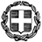 ΕΛΛΗΝΙΚΗ ΔΗΜΟΚΡΑΤΙΑΥΠΟΥΡΓΕΙΟ ΠΑΙΔΕΙΑΣ, ΘΡΗΣΚΕΥΜΑΤΩΝ & ΑΘΛΗΤΙΣΜΟΥΠΕΡΙΦΕΡΕΙΑΚΗ Δ/ΝΣΗ Α/ΘΜΙΑΣ & Β/ΘΜΙΑΣ ΕΚΠ/ΣΗΣ ΑΤΤΙΚΗΣΔ/ΝΣΗ Β/ΘΜΙΑΣ ΕΚΠ/ΣΗΣ ΔΥΤΙΚΗΣ ΑΤΤΙΚΗΣΣΧΟΛΙΚΗ ΜΟΝΑΔΑ : 2ο  Γυμνάσιο ΑσπροπύργουΔ/νση              :  Σόλωνος κ΄ Σωκράτους		Αρ.Πρωτ: 450/8 -12-2023Τηλέφωνο      :  210 5575505FΑ Χ:E-mail:ΠΡΟΣ:  Τα  Ταξιδιωτικά Γραφεία                                                                                                                 ( Μέσω της ιστοσελίδας της Διεύθυνσης  Β/θμιας  Εκπαίδευσης Δυτικής Αττικής)ΠΡΟΚΗΡΥΞΗεκδήλωσης ενδιαφέροντος υποβολής οικονομικής προσφοράςγια  τετραήμερη  εκπαιδευτική εκδρομή στην Καστοριά και στην λίμνη Πλαστήρα Με βάση την Υπουργική Απόφαση:   33120/ΓΔ4/2017   20883/ΓΔ4/13-02-2020Α.   ΣΤΟΙΧΕΙΑ ΣΧΟΛΙΚΗΣ ΜΟΝΑΔΑΣ :       Τόπος μετακίνησης: Καστοριά, λίμνη Πλαστήρα.Ημερομηνία αναχώρησης:  Τετάρτη  17 Απριλίου 2024   Ώρα αναχώρησης :    07:30 π.μ.Ημερομηνία επιστροφής :  Σάββατο 20 Απριλίου 2024       Ώρα επιστροφής :     20:30 μ.μ. Πλήθος συμμετεχόντων μαθητών:  (45+).Πλήθος συμμετεχόντων συνοδών εκπαιδευτικών:  Τρεις ( 3 ).   Β.   ΣΥΝΟΠΤΙΚΟ  ΠΡΟΓΡΑΜΜΑ  ΜΕΤΑΚΙΝΗΣΗΣ  -  ΕΚΔΡΟΜΗΣ :Τετραήμερη (4ημερη) εκπαιδευτική επίσκεψη στην Καστοριά και στη λίμνη Πλαστήρα.  Τετάρτη  17-4-2024: Αναχώρηση για  Καστοριά, πρώτη γνωριμία με την πόλη, τακτοποίηση στο ξενοδοχείο, προαιρετική νυχτερινή έξοδος.Πέμπτη  18-4-2024: Επίσκεψη και ξενάγηση στο ναό του Αγ. Στεφάνου και το Νυμφαίο, αναχώρηση για τη λίμνη Πλαστήρα, τακτοποίηση στο ξενοδοχείο, προαιρετική νυχτερινή έξοδος . Παρασκευή  19-4-2024:  Επίσκεψη στην περιοχή Ελάτη και  Περτούλι.Σάββατο 20-4-2024:  Επίσκεψη στα Μετέωρα και στην πόλη των Τρικάλων. Αναχώρηση και  επιστροφή στον Ασπρόπυργο.Μεταφορικό μέσο: Πούλμαν  (Σύγχρονα και πολυτελή Λεωφορεία με έμπειρους οδηγούς για την εφαρμογή του προγράμματος).Ξενοδοχείο  4 αστέρων εντός της πόλης της Καστοριάς, την  17η Απριλίου (μία διανυχτέρευση), με ημιδιατροφή σε μπουφέ. Ξενοδοχείο  4 αστέρων στο Μουζάκι Καρδίτσας, την 18η κ’ 19η Απριλίου (δύο διανυχτερεύσεις), με ημιδιατροφή σε μπουφέ. Να υπάρχει προσωπικό ασφαλείας.Γ.   ΑΠΑΙΤΗΣΕΙΣ  ΠΡΟΣΦΟΡΑΣ :Η προσφορά θα πρέπει οπωσδήποτε να περιέχει τουλάχιστον τα παρακάτω στοιχεία : Σ α φ ή  α ν α φ ο ρ ά του μεταφορικού μέσου,  και τυχόν πρόσθετες προδιαγραφές (έμπειρους και ευγενικούς  οδηγούς  καθ όλη την διάρκεια της εκδρομής, κλιματιζόμενα πούλμαν τελευταίας 5ετίας . . . κ.ά.).Οι προσφορές ν α  ε ί ν α ι  απολύτως  π ο σ ο τ ι κ ά  και  π ο ι ο τ ι κ ά συγκρίσιμες, προκειμένου να διασφαλίζεται η επιλογή της πλέον συμφέρουσας και από οικονομική άποψη.Αναφορά στην προσφορά της κατηγορίας του καταλύματος.  Το τουριστικό γραφείο θα πρέπει να κάνει ρητή αναφορά στην κατηγορία του καταλύματος που προτείνει,  ξενοδοχείο  4*,  2κλινα και τρίκλινα δωμάτια για τους μαθητές, μονόκλινα για τους συνοδούς καθηγητές με ημιδιατροφή(γραπτή επιβεβαίωση δωματίων αυστηρά).Αρχηγός καθ όλη την διάρκεια της εκδρομής.Υποχρεωτική ασφάλιση ευθύνης διοργανωτή σύμφωνα με τη κείμενη νομοθεσία.Προαιρετική ασφάλιση των συμμετεχόντων στην εκδρομή (ασθένεια, ατύχημα).Αναφορά της τελικής συνολικής τιμής της μετακίνησης, αλλά  και  του  κόστους  ανά  μαθητή, συμπεριλαμβανομένου του Φ.Π.Α και του φόρου διανυκτέρευσης.  Το λεωφορείο θα πρέπει να πληροί τους κανόνες ασφαλείας και να έχει έγκριση από την Διεύθυνση Τροχαίας της Ελληνικής Αστυνομίας.-   Κάθε ταξιδιωτικό γραφείο απαραίτητα θα πρέπει να καταθέσει θεωρημένη με το γνήσιο της υπογραφής υπεύθυνη δήλωση ότι διαθέτει ειδικό σήμα λειτουργίας, το οποίο βρίσκεται σε ισχύ. Το έγγραφο χορήγησης ειδικού σήματος λειτουργίας  δεν  αντικαθιστά  την απαραιτήτως επισυναπτόμενη  παραπάνω υπεύθυνη δήλωση, επί ποινή  αποκλεισμού. -  Το επιλεγμένο ταξιδιωτικό γραφείο θα υπογράψει ιδιωτικό συμφωνητικό με το σχολείο, στο οποίο θα αναφέρεται  ρ η τ ά  η ασφάλεια αστικής επαγγελματικής ευθύνης, το αναλυτικό πρόγραμμα της εκδρομής, το όνομα του ξενοδοχείου, η κατηγορία του, ο αριθμός δωματίων και κλινών και οι παρεχόμενες από αυτό υπηρεσίες, το συνολικό κόστος της εκδρομής και το κόστος ανά μαθητή/μαθήτρια, oι γενικοί όροι συμμετοχής  στην εκδρομή, ενώ το ταξιδιωτικό γραφείο υποχρεούται να αποδώσει ποινική ρήτρα σε περίπτωση αθέτησης των όρων του συμβολαίου από πλευράς του. Επισημαίνεται ότι μετά την κατακύρωση της προσφοράς στο τουριστικό γραφείο δεν μπορεί να γίνει καμία αλλαγή στους όρους της σύμβασης και στις συμφωνημένες υπηρεσίες. -   Τ ο  σ χ ο λ ε ί ο  δ ι α τ η ρ ε ί  τ ο  δ ι κ α ί ω μ α για οποιαδήποτε γραπτή διευκρίνιση σχετικά με την εκδρομή, ενώ διατηρεί το δικαίωμα να ζητήσει την επιστροφή όλου του ποσού προκαταβολής από το τουριστικό γραφείο( ασθένεια μαθητή) ή  τροποποίηση των καθορισμένων ημερομηνιών πραγματοποίησης της εκδρομής,  λ ό γ ω          σ ο β α ρ ή ς   α ι τ ί α ς   όπως, φυσικές καταστροφές, επιδημίες, πόλεμος  κ.ά.   -    Οι χώροι της διαμονής, εστίασης και ψυχαγωγίας των μαθητών και μαθητριών π ρ έ π ε ι  ν α  διαθέτουν  νόμιμη άδεια λειτουργίας και να πληρούν τους όρους ασφάλειας και υγιεινής.- Επισημαίνεται ότι η επιλογή του γραφείου από την νόμιμη επιτροπή γίνεται όχι μόνο με οικονομικά αλλά και ποιοτικά χαρακτηριστικά. θα συνεκτιμηθούν η αξιοπιστία, η εμπειρία και η ποιότητα.Φάκελοι που δεν θα πληρούν με ακρίβεια  τις ως άνω προδιαγραφές δεν θα ληφθούν υπόψη.    Οι ενδιαφερόμενοι μπορούν να καταθέσουν τις προσφορές τους στο σχολείο, που εδρεύει στον Ασπρόπυργο, Σόλωνος και Σωκράτους, Τ.Κ.19300, εντός  πέντε ( 5 ) ημερών μετά την ανάρτηση της προκήρυξης, μέχρι  την Τρίτη 12/12/2023  και ώρα  12:30 π.μ.,  σε    σ φ ρ α γ ι σ μ έ ν ο  φ ά κ ε λ ο :   α)  αυτοπροσώπως,  β) συστημένο φάκελο μέσω EΛΤΑ, Courier, με επισυναπτόμενα τα απαραίτητα δικαιολογητικά σε πρωτότυπη μορφή  και  ό χ ι  με τηλεομοιοτυπία ( fax) ή μέσω ηλεκτρονικού ταχυδρομείου ( e-mail) έστω και κλειδωμένο.   Ημέρα ανάρτησης:  Παρασκευή  8/12/2023    Ώρα ανάρτησης :    12:30 π.μ.Ημέρα ανοίγματος προσφορών Τρίτη  12/12/2023 και ώρα 11:30π.μ   Οι κλειστές προσφορές που θα κατατεθούν, θα ανοιχθούν ενώπιον της επιτροπής αξιολόγησης προσφορών.       Μετά τη λήξη του χρόνου κατάθεσης των προσφορών δεν θα γίνει δεκτή καμία άλλη προσφορά.   Ενστάσεις κατά της επιλογής μπορούν υποβληθούν εντός τριών  ( 3 ) ημερών από την ανάρτηση του πρακτικού  επιλογής στην ιστοσελίδα του σχολείου.     Η ΔΙΕΥΘΥΝΤΡΙΑΚΑΡΑΒΑΣΙΛΗ ΧΡΙΣΤΙΝΑ ΠΕ02